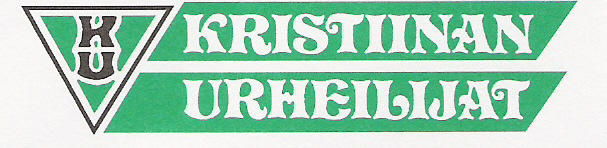 Kristiinan Urheilijat ry:n toimintasuunnitelma vuodelle 2023Tavoitteet:	Monipuolisen liikunnan, kilpailutoiminnan ja hyvinvointia kehittävän liikuntakulttuurin mahdollistaminen seuran jäsenistölle. Edistetään yhteistyötä muiden seurojen kanssa järjestämällä yhteisiä harjoituksia ja kilpailuita. Pyrimme myös järjestämään soveltavaa liikuntaa.Hallinto:	Toimintaa ja taloutta johtaa ja valvoo johtokunta, jonka syyskokous valitsee. Kevätkokous hyväksyy puolestaan toimintakertomuksen ja tilinpidon ja myöntää vastuuvapauden johtokunnalle.Jaostot:	Yleisurheilu-, hiihto-, toimivat itsenäisesti omien toimintasuunnitelmien mukaisesti, taloudellinen vastuu kuuluu johtokunnalle.Koulutus:	Pyritään järjestämään omia koulutustapahtumia ja osallistutaan piirin ja liitonjärjestämiin koulutuksiin.Varainhankinta:	Kunniakierros, kiinteistön vuokratulot, sponsorit, jäsenmaksut, talkoot, joulukuusen myynti sekä kaupungin avustus.Tiedotus:	Paikallislehdet, Lehti: Suupohjan sanomat, seuran omat nettisivut ja facebookJohtokunta 18.10.2022Kristiinankaupunki